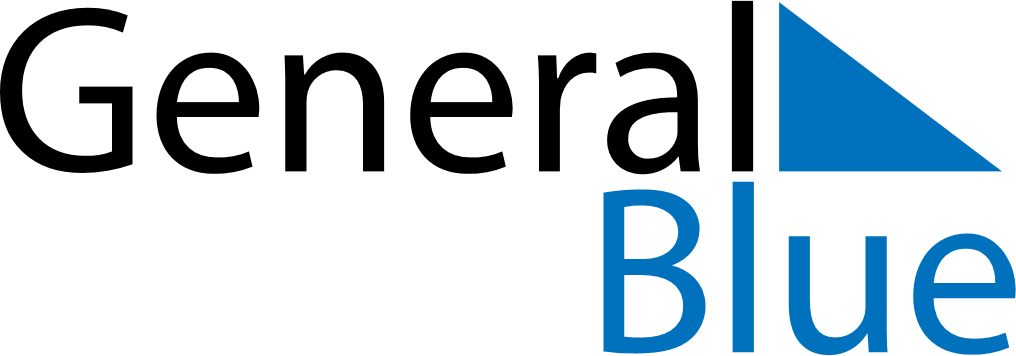 June 2025June 2025June 2025BrazilBrazilMondayTuesdayWednesdayThursdayFridaySaturdaySunday123456789101112131415Lovers’ Day16171819202122Corpus Christi2324252627282930